Pisa, Lucca, Florence, Verona, Venice & Lake GardaSaturday 23rd – Thursday 28th May 2015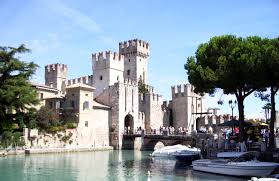 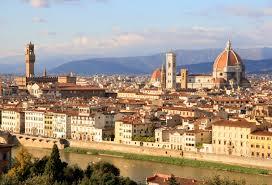 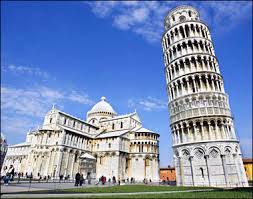 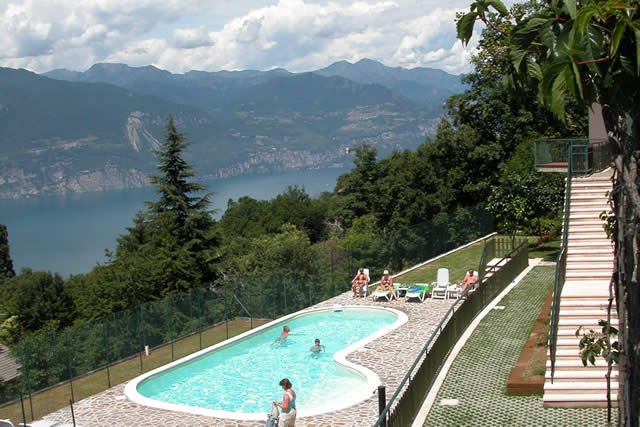 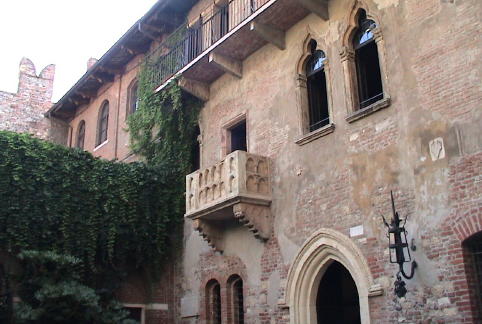 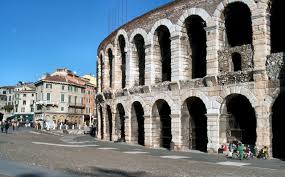 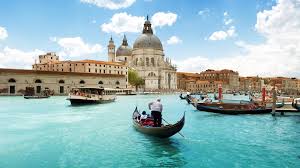 Day 1 – Saturday 23rd May 201502h30         Meet Donoghue’s Bus  in Kells at the Church at 2.30am SHARP.03h45         Assemble at Dublin Airport Terminal 1 and proceed to the allocated bag drop desk for    luggage check in.  Once your bags have been checked in proceed through security with your boarding passes.06h15		Depart Dublin Airport on your scheduled flight FR 9428 to Milan Bergamo Airport09h45		Arrive at Milan Bergamo Airport, collect luggage and meet coach and begin your Italian adventure. Continue to Leaning Tower of Pisa with a short stop en route for lunch at own expense. 15h30		Depart Pisa for Lucca. On arrival in Lucca enjoy a walk around the famous walls dating back to the sixteenth century before entering into the enchanting city centre. Sights to see include Piazza dell'Anfiteatro, built on the ruins of the Roman amphitheatre, the shopping street of Via Fillungo, the monumental square of Piazza Napoleone and the medieval tower, Giunigi tower, whose roof is topped with a garden. Enjoy FREE time and dinner in Lucca at own expense.20h00	Meet coach and continue to hotel for check in and overnight stay. Hotel Details: Hotel Carignano, Via di Sant' Alessio 3680, 55100 Carignano, Province of LuccaTel: 00 39 0583 329618Room Configuration:		Students: 5 Quads, 3 TriplesDay 2 – Sunday 24th May 201508h00		Enjoy breakfast at your hotel09h00	Depart your hotel and travel to Florence, approx. 1 hour 30 minutes journey time. 11h00		Meet your guides for your Florence City Tour and Guided Tour of the Uffizi Gallery	 The Uffizi Gallery is one of the most important museums in the world for Italian art and, in particular, art of the Renaissance. All of the famous names from Italy's rich artistic heritage, including Leonardo da Vinci, Giotto, Michelangelo, Botticelli, Piero della Francesca, Caravaggio, and Raphael, are represented at the Uffizi. Enjoy a guided walking tour of the city. Sights to see on your tour include Ponte Vecchio, Palazzo Vecchio, Piazza del Duomo, Florence Cathedral, Piazza delle Signoria & Basilica Sante Croce.14h30		Enjoy some FREE time to explore Florence and dinner at own expense in Florence.18h30		Return to Lucca, approx. 1 hour 30 minutes journey time20h00		Return to the hotel for overnight stay and pack as that is the last night in this hotel.Day 3 – Monday 25th May 201507h00		Enjoy breakfast at hotel and check out. 08h00		Depart hotel for Gardaland, approx. 3 hours journey time. With 6 roller coasters and a total of 32 rides you will be spoilt for choice! Enjoy lunch at own expense18h00		Depart Gardaland for your hotel for check in, evening meal and overnight stay.Hotel Details:		Hotel San Zeno		Via Contrada Castello, 55, 37010 San Zeno di Montagna VR, Italy+39 045 728 5031Room Configuration:		Students: 6 Quads, 1 Triple, 1 TwinDay 4 – Tuesday 26th May 201508h00		Enjoy breakfast at your hotel09h00	Depart hotel for Verona, approx. 1 hour journey time. Short walking tour of Verona and enjoy lunch at own expense. Free time to explore the lovely city with such sights as the Roman Arena originally built in 30 AD, it is world famous for holding large scale opera shows and is one of the best preserved ancient structures of its kind. Entrance Rate: €5 per person optional extra and Juliet’s House where the famous balcony can be seen. Entrance Rate: €5 per person optional extra 14h00	Depart Verona for Sirmione, approx. 1 hour 15 minutes journey time. Enjoy a boat trip on the lake in Sirmione and some FREE time to explore Sirmione.18h00	Return to your hotel, approx. 1 hour 30 minutes journey time, for evening meal and overnight stay. Day 5 – Wednesday 27th May 201507h30		Enjoy breakfast at your hotel.  08h30	Meet your coach and driver at the hotel and continue for Venice, approx. 2 hours journey time. Take the ‘Vaparetto’ or water bus from Tronchetto to the city centre. Travel time to St. Mark’s Square is approx. 45 minutes . 11h00	Enjoy a guided walking tour of Venice taking in the historical and artistic outline of St Mark’s Square, St Mark’s Basilica, the Doges Palace,  Bridge of Sighs & Ponte Rialto.17h30		Depart St. Mark’s Square by return Vaporetto to meet coach at the buspark (Tronchetto)18h00 		Return to your hotel for evening meal and overnight stay, approx. 2 hours journey time.  Day 6 – Thursday 28th May 201508h00		Enjoy breakfast at your hotel and check out. 09h00	Depart for Caneva Aquapark, approx. 1 hour journey time and enjoy a fun filled day. 15h30	Depart Caneva Aquapark to the Orio Shopping Centre at Milan Bergamo Airport, approx. 1 hour 30 minutes journey time.  19h00		Continue to Milan Bergamo Airport19h25	Assemble at Milan Bergamo Airport and proceed to the allocated bag drop desk for luggage check in.  21h55		Depart Milan Bergamo Airport on your scheduled flight FR 4845 to Dublin Airport Terminal 123h30		Arrive at Dublin Airport Terminal 1 and collect luggage at the allocated belt01h30		Approximate arrival time in Kells  is 1.30am outside the  Church by Donoghue’s bus.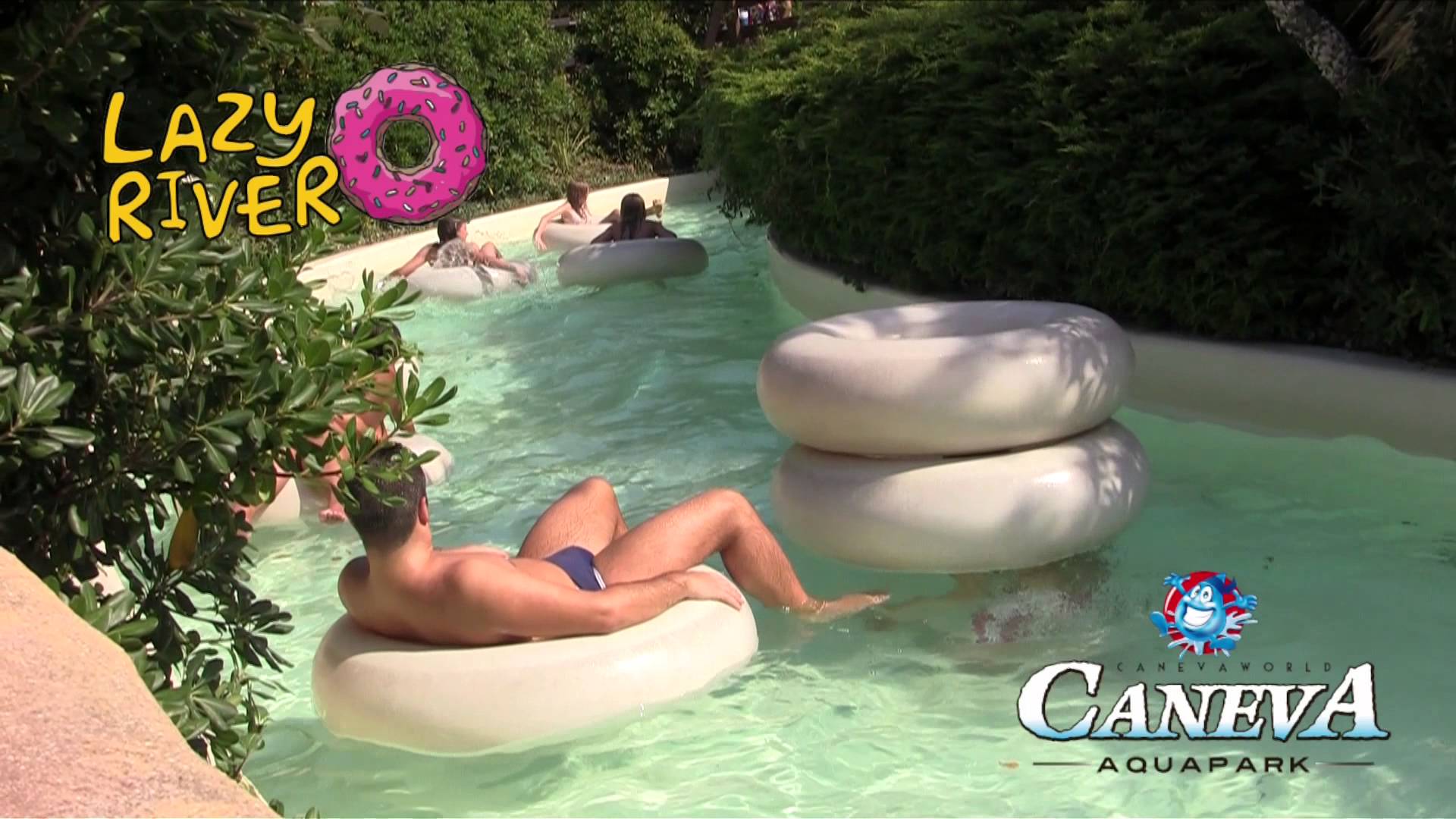 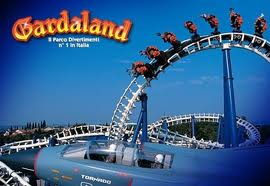  Eureka Secondary School,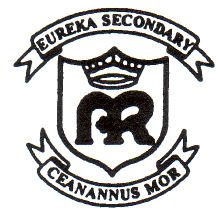 Kells, Co Meath.Tel: 046-9240132Email: office@eurekaschool.ieWebsite: www.eurekasecondaryschool.ie15/5/’14Dear Parent/Guardian,At this stage your daughter should have an up to date Passport and European Insurance Card. The passport is the students’ own responsibility and she will not be allowed to travel without it.When we reach Italy we shall retain the original passports in a safe at the hotel and give a photocopy to the girls, but they are responsible for their own passports at the airports.I have enclosed an itinerary for the trip. It is important that students drink lots of water to stay hydrated. Students should also pack for all sorts of weather, sweater for cold evenings, rain gear and suntan lotion. In previous tours to Italy we have experienced all the seasons in one week. If you have any urgent query you can contact me at the school.The other teachers travelling with the group are, Ms O’Reilly (Principal), Ms Harte & Ms Ganley. Below are the flights times – any changes in flight times are outside our control and students were warned at booking stage not to have any other travel planned close to those dates.  Outbound: Saturday 23rd May Dublin to Milan BergamoTerminal 1: Ryanair Flight FR 9428 	Depart Dublin @ 06.15	     Arrive Milan @9.45Inbound: Thursday 28th May Milan Bergamo to DublinTerminal 1: Ryanair Flight FR 4845	 Depart Milan @ 21.55      	Arrive Dublin @ 23.30Leaving Kells on Donoghues bus - outside Church at 2.30am SHARP on Saturday 23rd May.The estimated time of arrival in Kells on Thursday 28th May sometime after 1am depending on flights running to schedule. Please keep in contact with your daughter by mobile for any changes.Thanking you,Ms. Mullaghy.PLEASE NOTE:I have home contact details for everyone if there is any problem that I need to discuss. You have all signed that “you guarantee your daughter will abide by the appropriate code of conduct and violation of the rules will mean that the student is sent home on her own, at the parent’s expense”. Rules are there for the Health and Safety of everyone! My mobile number while away is: 00353 87 9030727 – to be used in genuine emergency only please.